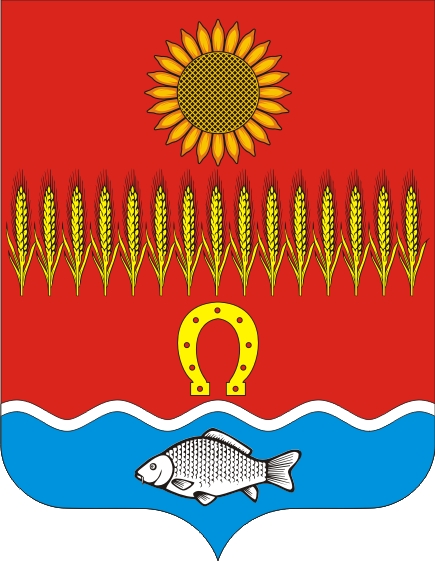 АДМИНИСТРАЦИЯ СОВЕТИНСКОГО СЕЛЬСКОГО ПОСЕЛЕНИЯНеклиновского района Ростовской областиПОСТАНОВЛЕНИЕсл. Советка19 июля 2023 года			                                                                           № 25Об отчете об исполнении бюджета Советинского сельского поселения Неклиновского района за 1 полугодие 2023 годаВ соответствии со статьей 264.2 Бюджетного кодекса Российской Федерации, статьей 14 Федерального закона от 06.10.2003 № 131-ФЗ «Об общих принципах организации местного самоуправления в Российской Федерации», статьей 49 Решения Собрания депутатов Советинского сельского поселения от 23.07.2007 № 64 «О бюджетном процессе в Советинском сельском поселении», Администрация Советинского сельского поселения постановляет:1. Утвердить отчет об исполнении бюджета Советинского сельского поселения Неклиновского района за 1 полугодие 2023 года по доходам в сумме 7 362,8 тыс. рублей, по расходам в сумме 7 989,7 тыс. рублей с превышением расходов над доходами (дефицит бюджета поселения) в сумме 626,9 тыс. рублей.Определить, что держателем оригинала отчета об исполнении бюджета Советинского сельского поселения Неклиновского района за 1 полугодие 2023 года является Администрация Советинского сельского поселения.2. В целях информирования населения Советинского сельского поселения опубликовать сведения о ходе исполнения бюджета Советинского сельского поселения Неклиновского района за 1 полугодие 2023 года согласно приложению к настоящему постановлению.3. Направить настоящее постановление и отчет об исполнении бюджета Советинского сельского поселения Неклиновского района за 1 полугодие 2023 года в Собрание депутатов Советинского сельского поселения.4. Постановление вступает в силу со дня его официального опубликования (обнародования).5. Контроль за выполнением постановления оставляю за собой.Глава Администрации Советинскогосельского поселения			                                                        З.Д. ДаливаловПостановление вносит сектор экономики и финансовАдминистрации Советинского сельского поселенияСведенияо ходе исполнения бюджета Советинского сельского поселения Неклиновского района за 1 полугодие 2023 годаИсполнение бюджета Советинского сельского поселения Неклиновского района (далее – бюджет поселения) за 1 полугодие 2023 года составило по доходам в сумме 7 362,8 тыс. рублей или 45,3 процентов к годовому плану, и по расходам в сумме 7 989,7 тыс. рублей или 39,7 процента. Дефицит по итогам 1 полугодия 2023 года составил 626,9 тыс. рублей. Уменьшение доходов по сравнению с аналогичным периодом прошлого года составило 1 321,2 тыс. рублей, или 15,2 процентов, по расходной части увеличение составило 1 216,8 тыс. рублей, или 18,0 процентов в сопоставимых данных.Показатели бюджета поселения за 1 полугодие 2023 года прилагаются.Налоговые и неналоговые доходы бюджета поселения исполнены в сумме 2 680,3 тыс. рублей, или 31,3 процентов к годовым плановым назначениям. Данный показатель ниже уровня аналогичного периода прошлого года на 2 412,2 тыс. рублей, или на 47,4 процента Наибольший удельный вес в структуре налоговых и неналоговых доходов занимают:- единый сельскохозяйственный налог – 1 350,8 тыс. рублей или 50,4 процента;- налог на доходы физических лиц – 566,8 тыс. рублей или 21,2 процента.- земельный налог – 527,1 тыс. рублей или 19,7 процента;По итогам 1 полугодия 2023 года поступление в бюджет поселения сверхплановых платежей (к плану 1 полугодия 2023 года) отмечено по следующим видам доходов: - единый сельскохозяйственный налог на сумму 324,1 тыс. рублей или 131,6 процента;- налог на имущество физических лиц на сумму 30,5 тыс. рублей или 277,3 процента.Безвозмездные поступления за 1 полугодие 2023 год составили 4 682,5 тыс. рублей.Основные направления расходов бюджета поселения:- одним из приоритетных направлений расходования средств бюджета поселения является расходование средств на общегосударственные вопросы. На эти цели направлено и израсходовано за 1 полугодие 2023 года 2 808,9 тыс. рублей;- существенная часть расходных обязательств направлена на обеспечение деятельности учреждений культуры – 2 449,2 тыс. рублей;- на содержание объектов жилищно-коммунального хозяйства – 1 784,6 тыс. рублей;- из Фонда компенсаций областного бюджета выделены субвенции в объеме 68,7 тыс. рублей, на содержание технического работника по первичному воинскому учету из них израсходовано за 1 полугодие 2023 года 68,7 тыс. рублей;- на финансовое обеспечение иных переданных полномочий району выделено и израсходовано в 1 полугодии 2023 года 78,9 тыс. рублей.В 1 полугодии 2023 года сельским поселением продолжено программное использование бюджетных средств поселения. Расходы в разрезе 12 программ составили 7 821,9 тыс. рублей, в том числе: 1) Муниципальная программа Советинского сельского поселения «Информационное общество», расходы по данной программе в 1 полугодии составили 110,9 тыс. рублей;2) Муниципальная программа Советинского сельского поселения «Муниципальная политика», расходы по данной программе в 1 полугодии составили 120,0 тыс. рублей;3) Муниципальная программа Советинского сельского поселения «Управление муниципальными финансами и создание условий для эффективного управления муниципальными финансами», расходы по данной программе в 1 полугодии составили 2 557,8 тыс. рублей;4) Муниципальная программа Советинского сельского поселения «Эффективное управление муниципальным имуществом и земельными ресурсами», расходы по данной программе в 1 полугодии не производились;5) Муниципальная программа Советинского сельского поселения «Защита населения и территории от чрезвычайных ситуаций, обеспечение пожарной безопасности и безопасности на водных объектах», расходы по данной программе в 1 полугодии не производились;6) Муниципальная программа Советинского сельского поселения «Обеспечение общественного порядка и противодействие преступности», расходы по данной программе в 1 полугодии не производились;7) Муниципальная программа Советинского сельского поселения «Развитие транспортной системы», расходы по данной программе в 1 полугодии составили 518,0 тыс. рублей;8) Муниципальная программа Советинского сельского поселения «Обеспечение качественными коммунальными услугами населения и повышение уровня благоустройства территории Советинского сельского поселения», расходы по данной программе в 1 полугодии составили 1 784,6 тыс. рублей;9) Муниципальная программа Советинского сельского поселения «Молодежь Советинского сельского поселения», расходы по данной программе в 1 полугодии составили 188,1 тыс. рублей;10) Муниципальная программа Советинского сельского поселения «Развитие культуры» расходы по данной программе в 1 полугодии составили 2 449,2 тыс. рублей;11) Муниципальная программа Советинского сельского поселения «Социальная поддержка граждан», расходы по данной программе в 1 полугодии составили 57,5 тыс. рублей;12) Муниципальная программа Советинского сельского поселения «Развитие физической культуры и спорта», расходы по данной программе в 1 полугодии составили 35,8 тыс. рублей.Долговые обязательства поселением не принимались, задолженность бюджета поселения отсутствует. ПОКАЗАТЕЛИбюджета Советинского сельского поселения Неклиновского района за 1 полугодие 2023 годаОтчето численности муниципальных служащих и работников муниципальных учреждений Советинского сельского поселения за 1 полугодие 2023 годаПриложение к постановлениюАдминистрации Советинского сельского поселения от 19.07.2023 г. № 25          Приложение 1 к сведениямо ходе исполнении бюджета Советинского сельского поселения Неклиновского района за 1 полугодие 2023 годаНаименование показателейУтвержденные бюджетные назначения на годИсполнено123ДОХОДЫНАЛОГОВЫЕ И НЕНАЛОГОВЫЕ ДОХОДЫ8 567,72 680,3НАЛОГИ НА ПРИБЫЛЬ, ДОХОДЫ1 783,3566,8Налог на доходы физических лиц1 783,3566,8НАЛОГИ НА СОВОКУПНЫЙ ДОХОД2 076,71 350,8Единый сельскохозяйственный налог2 076,71 350,8НАЛОГИ НА ИМУЩЕСТВО4 312,8575,8Налог на имущество физических лиц272,447,7Земельный налог4 040,4528,1ГОСУДАРСТВЕННАЯ ПОШЛИНА11,52,9Государственная пошлина за совершение нотариальных действий (за исключением действий, совершаемых консульскими учреждениями Российской Федерации)11,52,9ДОХОДЫ ОТ ИСПОЛЬЗОВАНИЯ ИМУЩЕСТВА, НАХОДЯЩЕГОСЯ В ГОСУДАРСТВЕННОЙ И МУНИЦИПАЛЬНОЙ СОБСТВЕННОСТИ355,8165,0Доходы, получаемые в виде арендной платы за земли после разграничения государственной собственности на землю, а также средства от продажи права на заключение договоров аренды указанных земельных участков (за исключением земельных участков бюджетных и автономных учреждений)162,881,0Доходы от сдачи в аренду имущества, составляющего государственную (муниципальную) казну (за исключением земельных участков)193,080,7Прочие доходы от использования имущества и прав, находящихся в государственной и муниципальной собственности (за исключением имущества бюджетных и автономных учреждений, а также имущества государственных и муниципальных унитарных предприятий, в том числе казенных)0,03,3ДОХОДЫ ОТ ОКАЗАНИЯ ПЛАТНЫХ УСЛУГ И КОМПЕНСАЦИИ ЗАТРАТ ГОСУДАРСТВА 27,319,0Доходы, поступающие в порядке возмещения расходов, понесенных в связи с эксплуатацией имущества27,319,0ШТРАФЫ, САНКЦИИ, ВОЗМЕЩЕНИЕ УЩЕРБА0,30,0Административные штрафы, установленные законами субъектов Российской Федерации об административных правонарушениях0,30,0БЕЗВОЗМЕЗДНЫЕ ПОСТУПЛЕНИЯ7 689,24 682,5Дотации на выравнивание бюджетной обеспеченности 6 526,93 916,2Дотации бюджетам на поддержку мер по обеспечению сбалансированности бюджетов341,1170,4Субвенции бюджетам бюджетной системы Российской Федерации294,268,9Иные межбюджетные трансферты527,0527,0ВСЕГО ДОХОДОВ16 256,97 362,8РАСХОДЫОБЩЕГОСУДАРСТВЕННЫЕ ВОПРОСЫ 8 535,72 808,9Функционирование Правительства Российской Федерации, высших исполнительных органов государственной власти субъектов Российской Федерации, местных администраций       8 165,72 675,5Резервные фонды30,00,0Другие общегосударственные вопросы340,0133,4НАЦИОНАЛЬНАЯ ОБОРОНА294,068,7Мобилизационная и вневойсковая подготовка294,068,7НАЦИОНАЛЬНАЯ БЕЗОПАСНОСТЬ И ПРАВООХРАНИТЕЛЬНАЯ ДЕЯТЕЛЬНОСТЬ22,50,0Защита населения и территории от чрезвычайных ситуаций природного и техногенного характера, пожарная безопасность17,50,0Другие вопросы в области национальной безопасности и правоохранительной деятельности5,00,0НАЦИОНАЛЬНАЯ ЭКОНОМИКА538,0518,0Дорожное хозяйство (дорожные фонды)518,0518,0Другие вопросы в области национальной экономики20,00,0ЖИЛИЩНО – КОММУНАЛЬНОЕ ХОЗЯЙСТВО3 480,91 784,6Коммунальное хозяйство828,9729,2Благоустройство2 652,01 055,4ОБРАЗОВАНИЕ265,9188,1Профессиональная подготовка, переподготовка и повышение квалификации5,00,0Молодежная политика и оздоровление детей260,9188,1КУЛЬТУРА, КИНЕМАТОГРАФИЯ6 588,12 449,2Культура6 588,12 449,2СОЦИАЛЬНАЯ ПОЛИТИКА120,857,5Пенсионное обеспечение120,857,5ФИЗИЧЕСКАЯ КУЛЬТУРА И СПОРТ177,335,8Массовый спорт177,335,8МЕЖБЮДЖЕТНЫЕ ТРАНСФЕРТЫ ОБЩЕГОХАРАКТЕРА БЮДЖЕТАМ СУБЪЕКТОВ РФ ИМУНИЦИПАЛЬНЫХ ОБРАЗОВАНИЙ78,978,9Прочие межбюджетные трансферты общего характера78,978,9ВСЕГО РАСХОДОВ20 102,17 989,7ДЕФИЦИТ (-), ПРОФИЦИТ (+)-3 845,2-626,9ИСТОЧНИКИ ВНУТРЕННЕГО ФИНАНСИРОВАНИЯ ДЕФИЦИТА3 845,2626,9Изменение остатков средств бюджетов3 845,2626,9          Приложение 2 к сведениямо ходе исполнении бюджета Советинского сельского поселения Неклиновского района за 1 полугодие 2023 года№п/пНаименование раздела, подраздела,вида расходовЧисленность,единицФонд оплаты труда, тыс. руб.1.Общегосударственные расходы61 954,51.1Функционирование высшего должностного лица субъекта Российской Федерации и органа местного самоуправления1.1.1.Глава муниципального образования1.2.Функционирование Правительства Российской Федерации высших исполнительных органов государственной власти субъектов Российской Федерации, местных администраций61 954,51.2.1.Центральный аппарат61 954,52.Культура, кинематография и средства массовой информации81 747,62.1.Дворцы и дома культуры, другие учреждения культуры и средства массовой информации81 747,6